Roxbury Congregational Church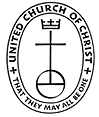 A Congregation of the United Church of Christ24 Church Street ~ Roxbury, Connecticut 06783860-355-1978  ~   office@roxburychurch.orgwww.roxburychurch.org    We Are A Community Seeking To Share God’s Love! The Rev. David F. Peters 							Sandra L. KleisnerMinister 									Minister of Music		david@roxburychurch.org							               sandra@roxburychurch.org	October 2019Dear members and friends of the Roxbury Congregational Church:Greetings and love from the Stewardship Committee.Over thirty years ago, the Board of Deacons undertook a project called HEART (Help Energize And Restore Together).  It was to involve RCC members in many activities to build our outreach, and, most of all, to express our love and caring for each other and our world:  the church and its missions, and our fellowship together.We have approached the stewardship appeal so many times, and in many ways, since our church was established in Roxbury.  Built in 1838, our meeting house was erected for $2500.  Now, some individuals contribute this much and more in a single year.  Of course, we must maintain this wonderful place, and will need funding to continue our outreach.  Last year’s budget was $183,732.This year’s theme will be HEART.  Stewardship Sunday is November 10.  Please take time to search your heart for the ways you can contribute to the work and heart of our fellowship.  Make your pledge as God leads you to give, and participate in the mission and activities as fully as you promised when you became a member.  Please think prayerfully and make a promise to pray and worship, give of your time and talents (serve according to your ability), and make a generous pledge to support your church’s missions, maintain its staff, and meet its financial obligations.A pledge form is enclosed.  Please place it in the offering plate on Stewardship Sunday, November 10, mail it to the church, or contact one of us.  We’ll be glad to help you arrange for automatic deductions.You’ve gotta have HEART!We’ll be working on a booklet about planned giving, and more is to come about that.Yours in God’s love,                Colby                                                    Mike       Colby Kalisher  (860 355-8012)               Michael Wilcox  (860-354-8821)